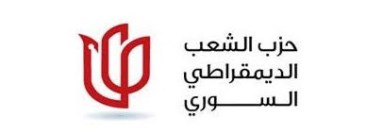 حزب الشعب الديمقراطي السوريمنظمة المهجربيـــــــــــــــانتتقدم منظمة المهجر لحزب الشعب الديمقراطي السوري بأصدق التعازي لعائلات الضحايا وللشعب الفنلندي الصديق وحكومته الموقرة وكذلك للشعب الاسباني وحكومته وتعلن عن استنكارها وشجبها لكل هذه الاعتداءات الإرهابية التي تطال الأبرياء في العالم.  وتؤكد في الوقت ذاته أن شعبنا الذي اكتوى بإرهاب الدولة الأسدي وحلفائه ودماه، وقدم مئات آلاف الضحايا، يشعر عن حق، في هذه الأوقات العصيبة، بآلام وأسى الشعب الفنلندي الصديق.  ان النضال ضد هذه التنظيمات الإرهابية يتطلب التعاون والتضامن بين كافة القوى الديموقراطية في العالم، كما يتطلب التكاتف والتعاون في النضال ضد الأنظمة الاستبدادية، مثل النظام الدموي في سورية والنظام الثيوقراطي الإيراني، التي تدعم بشكل مباشر وغير مباشر الارهاب الدولي.أصدق التعازي للشعب الفنلندي الصديقمع التمنيات بالشفاء العاجل للجرحى21. 8. 2017لجنة المهجرحزب الشعب الديمقراطي السوري